Priorities for the WeekWeekly Calendar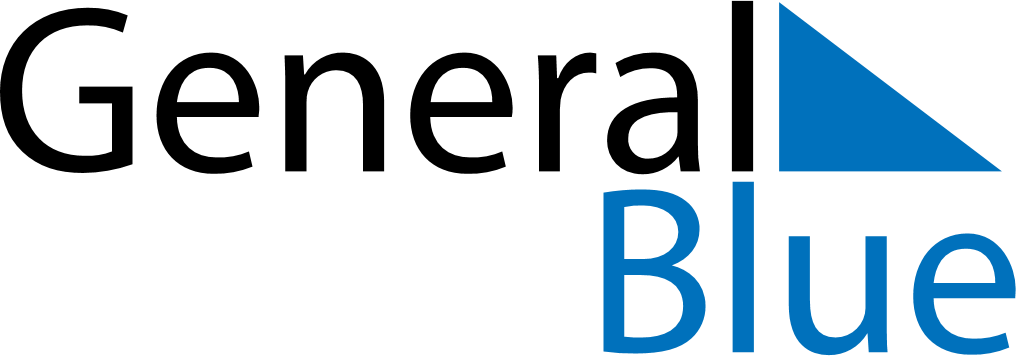 May 22, 2022 - May 28, 2022Weekly CalendarMay 22, 2022 - May 28, 2022Weekly CalendarMay 22, 2022 - May 28, 2022Weekly CalendarMay 22, 2022 - May 28, 2022Weekly CalendarMay 22, 2022 - May 28, 2022Weekly CalendarMay 22, 2022 - May 28, 2022Weekly CalendarMay 22, 2022 - May 28, 2022Weekly CalendarMay 22, 2022 - May 28, 2022SUNMay 22MONMay 23TUEMay 24WEDMay 25THUMay 26FRIMay 27SATMay 286 AM7 AM8 AM9 AM10 AM11 AM12 PM1 PM2 PM3 PM4 PM5 PM6 PM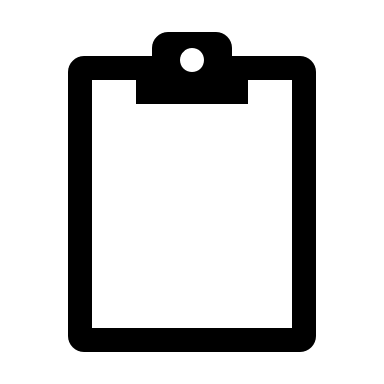 